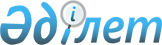 Қазақстан Республикасы Министрлер Кабинетiнiң 1995 жылғы 22 маусымдағы N 864 қаулысына өзгерту енгiзу туралы
					
			Күшін жойған
			
			
		
					Қазақстан Республикасы Үкiметiнiң Қаулысы 1996 жылғы 29 сәуiр N 524. Күші жойылды - ҚР Үкіметінің 2005 жылғы 9 ақпандағы N 124 қаулысымен



      1996 жылға арналған Үкiметтiң заң жобалары жұмысының жоспары мен 1996-1998 жылдарға арналған реформаларды тереңдету жөнiндегi Қазақстан Республикасы Үкiметiнiң iс-қимыл жоспарына сәйкес Қазақстан Республикасының Үкiметi ҚАУЛЫ ЕТЕДI:



     "Тұтынушылар құқығын қорғау жөнiндегi жұмысты жандандыру туралы" Қазақстан Республикасы Министрлер Кабинетiнiң 1995 жылғы 22 маусымдағы N 864 қаулысына (Қазақстан Республикасының ПҮАЖ-ы, 1995 ж., N 22, 252-құжат) мынадай өзгерту енгiзiлсiн:  

"Қонақүйлердi пайдалану      Қазақстан Республикасының   1996



ережелерi                    Құрылыс, тұрғын үй және     жылдың



                             аумақтарда құрылыс салу     маусымы"



                             министрлiгi

деген жол алынып тасталсын. 


     Қазақстан Республикасының




     Премьер-Министрi


					© 2012. Қазақстан Республикасы Әділет министрлігінің «Қазақстан Республикасының Заңнама және құқықтық ақпарат институты» ШЖҚ РМК
				